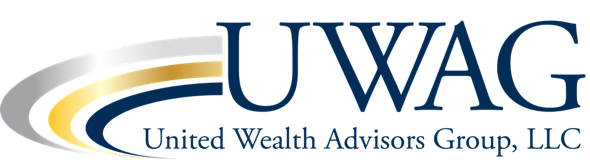 UWAG New President- Brian SteinerFOR IMMEDIATE RELEASEContact Jenn Verges, (985) 688-5566jverges@uwagllc.comBrian Steiner Named National President of UWAG, LLCFalls Church, Virginia, April 11, 2021 - United Wealth Advisors Group, LLC (UWAG) is proud to announce and welcome Brian Steiner as National President.  In his new role with UWAG, LLC, Steiner will be responsible for acquisitions, finance, operations, sales, and marketing.He joins the UWAG leadership team from the National Association of Insurance and Financial Advisors (NAIFA) where is he spent the last six years as Vice-President of Business Development.  During his tenure, NAIFA has expanded and enhanced its relationships with its industry partners across the United States. “Brian has been an extremely valuable part of the NAIFA team, deepening our relations with many companies in the insurance and financial services industry.  He is exceptionally talented, loyal, personable, and hard-working, and we are rooting for his continued success in all he does in life.  United Wealth Advisors is adding a superstar to its already talented team by bringing Brian onboard.” stated NAIFA CEO, Kevin Mayeux.Steiner began his career as a Financial Advisor with Virginia Asset Management in Richmond, VA. Prior to joining NAIFA’s national staff, Brian held national sales leadership roles with two industry leading software companies in risk management and compliance. Keith Gillies, a past NAIFA-National president, and Chief Executive Officer of United Wealth Advisors Group, LLC, stated. “After a national search, the firm recognized Brian’s experience and abilities are perfect to lead UWAG during these difficult, but exciting times.  Brian’s unique blend of industry knowledge, development experience, and communication skills blend with our desire to provide systems and shared services for our affiliates and advisors to better serve our clients.  We are truly “Better Together” with Brian onboard.  We expect Brian’s service to the industry to continue as a volunteer leader with NAIFA.”######